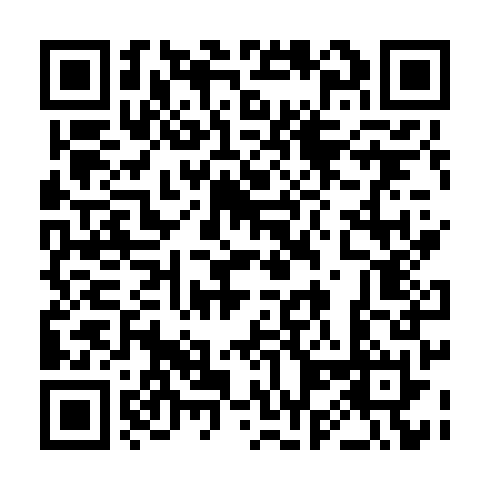 Ramadan times for Hofkirchen im Muhlkreis, AustriaMon 11 Mar 2024 - Wed 10 Apr 2024High Latitude Method: Angle Based RulePrayer Calculation Method: Muslim World LeagueAsar Calculation Method: ShafiPrayer times provided by https://www.salahtimes.comDateDayFajrSuhurSunriseDhuhrAsrIftarMaghribIsha11Mon4:414:416:2612:153:256:056:057:4312Tue4:394:396:2412:143:266:066:067:4513Wed4:374:376:2212:143:276:086:087:4614Thu4:354:356:1912:143:286:096:097:4815Fri4:324:326:1712:143:296:116:117:5016Sat4:304:306:1512:133:296:126:127:5117Sun4:284:286:1312:133:306:146:147:5318Mon4:264:266:1112:133:316:156:157:5519Tue4:234:236:0912:123:326:176:177:5620Wed4:214:216:0712:123:336:186:187:5821Thu4:194:196:0512:123:346:206:208:0022Fri4:164:166:0312:123:356:216:218:0123Sat4:144:146:0112:113:366:236:238:0324Sun4:124:125:5912:113:366:246:248:0525Mon4:094:095:5712:113:376:266:268:0726Tue4:074:075:5512:103:386:276:278:0827Wed4:044:045:5212:103:396:296:298:1028Thu4:024:025:5012:103:406:306:308:1229Fri4:004:005:4812:093:406:316:318:1430Sat3:573:575:4612:093:416:336:338:1631Sun4:554:556:441:094:427:347:349:171Mon4:524:526:421:094:437:367:369:192Tue4:504:506:401:084:437:377:379:213Wed4:474:476:381:084:447:397:399:234Thu4:454:456:361:084:457:407:409:255Fri4:424:426:341:074:467:427:429:276Sat4:404:406:321:074:467:437:439:297Sun4:374:376:301:074:477:457:459:318Mon4:344:346:281:074:487:467:469:339Tue4:324:326:261:064:487:487:489:3510Wed4:294:296:241:064:497:497:499:37